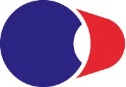 Акционерное ОбществоКаспийский Трубопроводный Консорциум-Р«УТВЕРЖДЕНО»Департамент по общим вопросам_______________Х.Т. КасымовТЕХНИЧЕСКОЕ ЗАДАНИЕна брендинг офиса 
Центрального региона АО «КТК-Р»2022 г.Общая информацияКаспийский трубопроводный консорциум (КТК) – крупнейший международный проект с участием России, Казахстана, а также ведущих мировых добывающих компаний, созданный для строительства и транспортировки сырой нефти с месторождений Западного Казахстана, а также нефти, поступающей в систему на территории России, по магистральному трубопроводу протяженностью более 1,5 тыс. км до Морского терминала компании в п. Южная Озереевка (г. Новороссийск), где осуществляется загрузка танкеров для последующей отправки сырой нефти на мировые рынки. Пропускная способность трубопровода 67 млн тонн в год. Во всех основных сферах своей деятельности Консорциум строго следует и соответствует международным стандартам, в том числе в вопросах, касающихся охраны труда и безопасности производства, экологии. Каспийский Трубопроводный Консорциум – социально ответственная компания. С первого дня своего существования компания последовательно реализует крупные социальные программы, направленные на развитие здравоохранения, образования, культуры, спорта и других сфер в регионах своего присутствия. В КТК убеждены: высокий уровень социальной и экологической ответственности – это неотъемлемая черта современного бизнеса, и каждое предприятие обязано вносить вклад в улучшение жизни людей на территориях своей деятельности.  Более подробно о деятельности КТК можно ознакомиться на сайте: www.cpc.ruПроводимые КТК тендеры не являются торгами (конкурсами, аукционами) в соответствии со статьями 447-449 или публичными конкурсами в соответствии со статьями 1057-1061 части второй Гражданского кодекса Российской Федерации, и не накладывают на КТК обязательств, установленных указанными статьями Гражданского кодекса Российской Федерации». КТК вправе отказаться от проведения тендера в любое время без объяснения причин, а также завершить тендер без заключения Договора по его результатам в любое время. При этом КТК не несет никакой ответственности перед Участниками тендера или третьими лицами, а также не возмещает Участнику расходы, понесенные им в связи с участием в тендере.Цель тендераЦелью данного тендера является – проведение работ по брендингу помещений в офисе Центрального региона АО «КТК-Р». Целевая аудитория: сотрудники и руководство Компании, акционеры и партнеры Компании, посетители.Место проведения работ Наименование работ В рамках проведения работ в соответствии с настоящим техническим заданием Участник тендера обязуется осуществить брендинг в офисе Центрального Региона.- Брендинг помещений должен быть выполнен в единой концепции Компании в соответствии с руководством по использованию фирменного стиля АО «Каспийский Трубопроводный Консорциум-Р» Требования к работам и материаламПри производстве работ необходимо использование долговечных, антивандальных материалов, нанесение и крепление которых не приостановит работу сотрудников и будет соответствовать нормам пожарной безопасности в условиях установки элементов на стены путей эвакуации (КМ2):Материал акрил для изготовления фрезерованных букв и схемы трассы трубопроводов.Материал для нанесения фотоизображений на прессвол- композитный листовой материал (алюминий, негорючий пластиковый наполнитель) толщиной 4мм, торцы обработаны посредством шлифовки с закраской торцов акриловой краской соответствующего RAL.Способ нанесения изображений и изменения окраски прочих элементов (букв, табличек) осуществляется путем нанесения негорючей пленки с интерьерной печатью, либо непосредственной печатью на материале УФ принтером. Требования к Участнику тендераКаждый Участник на момент подачи Тендерного предложения должен соответствовать следующим обязательным требованиям:Обеспечить доставку и разгрузку элементов брендинга в согласованных с Компанией местах поставки. Доставку элементов брендинга осуществлять в соответствующей виду транспортировки упаковке, которая исключает повреждение при перевозке.Обеспечить исполнение обязательств по гарантийному восстановлению или замене элементов брендинга в случае его выхода из строя в течение гарантийного срока.Не находиться в процессе ликвидации (для юридического лица) и не быть признанным по решению арбитражного суда несостоятельным (банкротом);Не являться организацией, на имущество которой в части, необходимой для выполнения Договора, наложен арест по решению суда, административного органа и (или) экономическая деятельность которой приостановлена;Исполнитель не имеет права использовать или предоставлять третьим лицам, без предварительного письменного согласия Компании, любую информацию о поставках, ставшую известной в связи с выполнением работ по настоящему Техническому заданию.Коммерческое предложениеУчастник тендера может представить только одно коммерческое предложение. В случае если участник представит более чем одно предложения, все коммерческие предложения такого участника отклоняются.Коммерческое предложение участника должно содержать:ценовое предложение по стоимости брендирования помещений (подготовка производственных файлов, производство и монтаж брендинговых конструкций), указанных материалов брендирования, поэтажных планов с указанием размеров стен для брендирования, указанных в приложении 1 Поэтажные планы и размеры) в соответствии с п.4 настоящего Технического задания, с учетом его доставки и монтажа.Коммерческое предложение участника должно включать в себя:согласие компании выполнить брендинг по контракту согласно данному Техническому заданию;согласие подписать договор по форме стандартного договора КТК;условия оплаты, принятие стандартных условий оплаты КТК;условия предоставления гарантии на выполненные работы в том числе подтверждение возможности восстановления при возникновении дефектов в гарантийный период;сроки реализации проекта;срок гарантийного обслуживания, если такой предусматривается;иная информация в соответствии с условиями данного Технического задания.ПриложенияПриложение № 1 –Планы и размеры поверхностей стен для брендинга офиса Центрального региона АО «КТК-Р»;Приложение №2- Руководство по использованию фирменного стиля АО «Каспийский Трубопроводный Консорциум-Р» и АО «Каспийский Трубопроводный Консорциум-К»СОГЛАСОВАНО:СОГЛАСОВАНО:СОГЛАСОВАНО:Менеджер по административным вопросам КТКД.В. ДолгушинРегиональный менеджер ЦР   И.И. Шарай ПОДГОТОВЛЕНОРегиональный менеджер 
по административным вопросам ЦРВ.А. КардановЦентральный регион КТК-РЦентральный регион КТК-РЦентральный регион КТК-РРегиональный офис Астраханская область, г.Астрахань,
 Ленинский районул. Куйбышева, 62 (кадастровый номер 30:12:020347:297)